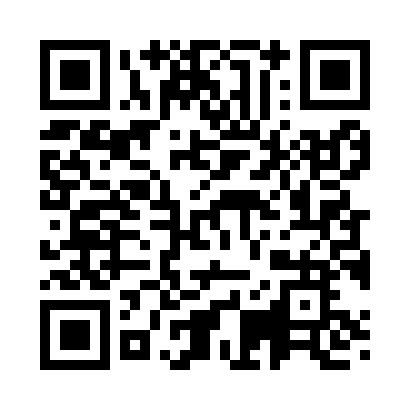 Prayer times for Ruusmae, EstoniaMon 1 Apr 2024 - Tue 30 Apr 2024High Latitude Method: Angle Based RulePrayer Calculation Method: Muslim World LeagueAsar Calculation Method: HanafiPrayer times provided by https://www.salahtimes.comDateDayFajrSunriseDhuhrAsrMaghribIsha1Mon4:156:391:155:397:5310:082Tue4:116:361:155:417:5510:113Wed4:076:341:155:427:5710:144Thu4:036:311:155:447:5910:185Fri3:596:281:145:468:0210:216Sat3:556:251:145:478:0410:247Sun3:516:231:145:498:0610:288Mon3:466:201:135:508:0810:319Tue3:426:171:135:528:1010:3510Wed3:376:141:135:538:1310:3911Thu3:336:121:135:558:1510:4212Fri3:286:091:125:568:1710:4613Sat3:236:061:125:588:1910:5014Sun3:196:041:125:598:2110:5415Mon3:146:011:126:018:2410:5816Tue3:085:581:116:028:2611:0317Wed3:055:561:116:048:2811:0718Thu3:045:531:116:058:3011:1019Fri3:035:501:116:078:3211:1020Sat3:025:481:106:088:3511:1121Sun3:015:451:106:098:3711:1222Mon2:595:421:106:118:3911:1323Tue2:585:401:106:128:4111:1424Wed2:575:371:106:148:4311:1525Thu2:565:351:106:158:4611:1526Fri2:555:321:096:168:4811:1627Sat2:545:301:096:188:5011:1728Sun2:535:271:096:198:5211:1829Mon2:525:251:096:218:5411:1930Tue2:515:221:096:228:5711:20